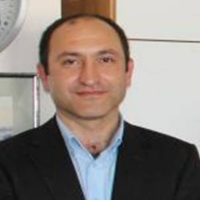 Sayın Türk Tıbbi Onkoloji Derneği Üyeleri,21 Aralık 2014 tarihinde yapılacak derneğimiz seçimli genel kurulunda 2017-2018 dönemi için “yönetim kurulu adayı” olduğumu bilgilerinize sunarım.Seçildiğim takdirde bu güne kadar olduğu üzere derneğimizin demokratik, katılımcı, birleştirici, özgürlükçü ve destekleyici çizgisinde özellikle genç arkadaşlarımızın eğitimi ile ulusal/ uluslararası klinik çalışmalarda ulusal koordinasyonu sağlamak üzerine yoğunlaşarak çalışmayı düşünmekteyim. Derneğimizin bu güne kadar olan başarılı çalışmalarına yeni katkılar sağlamak amacıyla desteklerinizi umuyorum.Dr. İrfan Çiçin 
Trakya Üniversitesi Tıbbi Onkoloji AD